Директору МОУ «СОШ №3»г.ТырныаузаХутуевой Л.Ш.__________________________(Ф.И.О. заявителя)_________________________, проживающего(ей) по адресу: __________________________								________________________																						______________________________заявление о выборе языка обучения.Прошу организовать обучение на ____________________ языке для моего ребенка, обучающегося ________ класса, ____________________________________________________________.(Ф.И.О. ребенка)«___» _____________ 201__ г.				_____________Директору МОУ «СОШ №3»г.ТырныаузаХутуевой Л.Ш.__________________________(Ф.И.О. заявителя)_________________________, проживающего(ей) по адресу: __________________________								________________________																						______________________________заявление о выборе языка изучения.Прошу организовать изучение родного ___________________________ языка для             моего ребенка, обучающегося  ____ класса, _______________________________________(Ф.И.О.)- как предмета - курса по выбору, курса внеурочной деятельности, факультатива 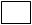 «___» _____________ 201__ г.				_____________Директору МОУ «СОШ №3»г.ТырныаузаХутуевой Л.Ш.__________________________(Ф.И.О. заявителя)_________________________, проживающего(ей) по адресу: __________________________								________________________																						______________________________заявление о выборе языка изученияС информацией о возможности выбора  языка изучения ознакомлены.   	Организацию изучения  родного языка для моего ребёнка, обучающегося ____ класса, ______________________________________  (Ф.И.О.)не считаем необходимым.«___» _____________ 201__ г.				_____________